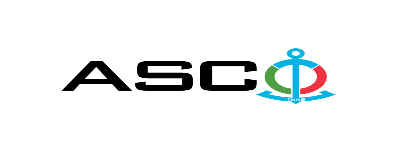 “AZƏRBAYCAN XƏZƏR DƏNİZ GƏMİÇİLİYİ” QAPALI SƏHMDAR CƏMİYYƏTİNİN№AM-107/2021 nömrəli 30.12.2021-ci il tarixində Polad burazların satınalınması məqsədilə keçirdiyiAÇIQ MÜSABİQƏNİN QALİBİ HAQQINDA BİLDİRİŞ                                                              “AXDG” QSC-nin Satınalmalar KomitəsiSatınalma müqaviləsinin predmetiPolad burazlarQalib gəlmiş şirkətin (və ya fiziki şəxsin) adıFranklin Offshore Caspian LtdMüqavilənin qiyməti31 238 AZNİş və ya xidmətlərin yerinə yetirilməsi müddəti3-4 həftə 